Classics from Chronicles in Today’s Local ChurchesThese are verses from I II Chronicles that today’s pastors use to try to manipulate their congregation using fear of the severity of God’s judgment and guilt from their lack of daily righteousness.  They will use Chronicles to show why you are not being blessed by God!Chronicles also has some great verses that are used to create today’s false musical worship scene.* - some of the better and more popular verses preached to put the pressure on people; to show the potential blessings from God but only IF they honor these particular verses.- these are their support verses to create the worship music emphasis that has moved into the local church.  This music performance disguised as worship is being used by the devil to not only prepare for his coming in Revelation 6 but also in developing the worship emphasis to ‘ecumenicalize’ all the churches into one acceptable Global Religion as music has become the great ecumenical power in churches today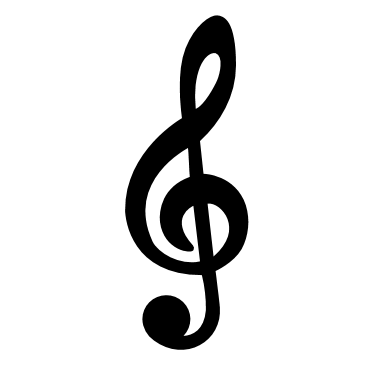 I Chronicles*4:9, 10 – prayer of Jabez for prosperity and protection.  This is a very popular verse.4:27 – this, with many other OT verses convince parents to let God give them all the kids they can produce, letting God decide when they should stop having kids.4:40 – having that fat pasture and quiet land, etc.5:25 – transgressing against God, but this would also ‘fit’ people well today, so pastors love this verse.  The Gentiles today are going through and doing the same things God’s chosen people did.  But while this verse would ‘fit’ today, the results are totally different in today’s dispensation.  There is no fear of the severity of God to make this verse preach more effectively.6:32 – ministering with music11:9 – walking a greater life because of God’s blessings because of your obedience.11:26 – finding or creating ‘valiant’ men in their congregation – a good guilt sermon for men. 12 – all, especially 1, 2, 17, 18, 24, *32, 36, 38Mighty menMen fit for physical battleGod will whip them for youMen understanding of the timesMen expert in warPeople with a perfect heart and one heart for the entire congregation, ec.15 – all for the appropriate musicians and instruments in worship16 – all, especially 23-26 – this contains a long list of OT praises19:13 – behave valiantly as members of their congregation23:5 and Amos 6:5 and a great sermon ‘for’ us today!  Modern bibles change Amos 6:5 to show that David also played his instruments for his own glorification, etc. but 23:5 is the verse to remind the pastors that David did NOT do his music for himself but for God’s glory!25:1, 6, 7 – Musical families have become the income for evangelists and the crowd ‘main attraction’ to the local church as they try to have favour with all the people in the community so they think that the Lord will add to the church daily as should be saved.  However, they are preaching the wrong gospel and are basing all their teachings on Old Testament before the death of the testator.  (Hebrews 9:16)28:9 – You need a perfect heart and willing mind or God will cast you off!II Chronicles1:1, 7-12 – many examples of Solomon’s wisdom, etc. and being blessed, etc.5:13,14 – the power of music in the church6:6, 7 – mentions the church house7:6 – more on the power of music in the church7:*14 – this verse, along with the Prayer of Jabez, are the two main sermons from Chronicles that pastors, authors, motivators, etc. use.  There as been a lot of money made from books from these two verses (see Acts 19:22-29 because going to Paul only will set their craft at nought – book sales would disappear, etc. )If my people, which are called by my name, shall humble themselves, and pray, and seek my face, and turn from their wicked ways; then will I hear from heaven, and will forgive their sin, and will heal their land.If my people… we are not His chosen people, as the OT would be referring too – we are the heathen whom God MADE us his righteousness, etc.Called by my name… today it is the word Christian, but it is referring to the RISEN CHRIST.  Paul is the one does that talking.  The original twelve knew nothing about the cross.Humble themselves… who are they to talk about humbling themselves!!!  Prideful, ‘my’ church, thinking they are doing good enough to be blessed!!!!! – does not sound humble to me.  They mean humble themselves to their pastor and be obedient to his preaching and to their giving, etc.Pray… in all those prayer rooms, groups, chains, repetitious prayer books, etc.?  Sure – OT – but today, Paul says without ceasing.  Should not have to say an ‘amen’ until we are outta here!Seek my face… what do they know about God’s face?  We have his ‘eyes’ in us, we have his ‘mouth’ speaking His very ‘words’ to us AFTER He rose.  They know nothing about the face of God!Turn from their wicked ways, then… we ought to turn, but our salvation is not a result of turning our ways – repentance comes after our salvation as one grows and matures, etc.Will I hear from heaven…- God hears us / God hears all and He speaks to all through the King James Bible.  If they are saved, they will get understanding, etc.; if they are lost, they will hear the convincing going on by God through His words and the Holy Spirit…Forgive their sin… Paul’s teachings are ALL ABOUT FORGIVENESS – not even having to confess – by not having anything imputed and the law taken care of – we are no longer dead in our sins and are dead to the law – and on and on…… will heal their land … and if we are supposed to be waiting for people to do all of this verse, then history has proven that the land hasn’t been healed yet… so that would also mean to wonder about their sins, too – one would think, anyway.  UNLESS they read what the RISEN CHRIST has not only said but DONE ‘for’ us as well as ‘TO’ us!  They so have no clue!  7:19, 22 – God will bring evil upon you!*8:16 – This is the verse that pastors SHOULD note because it defines the word ‘perfect’ meaning ‘finished,’ which has serious and marvelous importance in I Corinthians 13:10 – when that which is perfect – meaning finished.  So, we see the KJB is perfect, meaning finished.  Nothing – no more bibles, etc. afterwards!12:7, 12 – humble yourselves or God will destroy you – ruin your day, etc.14:2-8-11 – if you are doing right in the eyes of God, He will bless you!15:14, 15 – loud shouting voices in music – God blessed them with rest.16:9 – Your heart must be perfect (incorrect use) or God will mess up your day18:3 – God protects you in war – you cannot get hurt (unless it is God’s will!)20:15, 21-22, 33 – Better have your heart right with God – it is God’s battle, not yours.23:13 – Music education to teach you how to praise God.26:5 – seek the Lord, be blessed; if you do not seek the Lord, be not blessed!29:5 – Keep your church building sanctified and holy*29:30-32 – sing praises with gladness – singing David’s words – Psalms (with guitar)33:17 – Be a giving church to be blessed by God*31:20, 21 – do right with all your heart and God will prosper you!34:12 – be skilled with your musical instrument but if you are not, we can hire pros.*34:30 – if you read / hear the words of the covenant, keep commandments, testimonies and statutes with all your heart and perform your works… God blesses!36:12, 21, 22 – obey your pastor… or else!